都市計画制度に関する質問用紙都市計画制度に関するご質問等をお聞かせください。この用紙（様式）にご記入いただき、建設水道課管理計画係まで郵送、ファクシミリ又はＥメールでお送りください。 どんなことでも結構です。無記名でもかまいませんが、連絡先をご記入いただければ、後日文書等でお答えさせていただきます。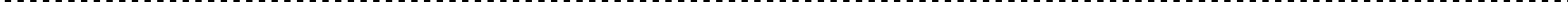 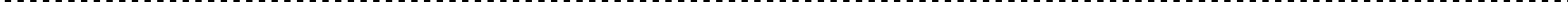 回答の送付先、連絡先郵送先     〒389-1294	飯綱町大字芋川１６０　飯綱町役場三水庁舎建設水道課管理計画係 　宛TEL　026-253-2511（代表）　 026-253-4766（直通）　 FAX   026-253-6869電子メール kanri@town.iizuna.nagano.jp